                                                                                                             проект             УКРАЇНАПОЧАЇВСЬКА  МІСЬКА  РАДАВИКОНАВЧИЙ КОМІТЕТР І Ш Е Н Н Явід       травня   2017 року                                                            №  Про виділення одноразовоїгрошової допомоги гр. Сімори В.В.              Розглянувши заяву жителя с. Комарин вул. Зарічна, 4  гр. Сімори Вячеслава Васильовича,  який  просить виділити одноразову грошову допомогу на лікування дружини,  взявши до уваги  довідку  № 222 від 25.04.2017 Тернопільської університетської лікарні, акт депутатського обстеження від 04 квітня 2017 року та керуючись Положенням про надання одноразової адресної матеріальної допомоги малозабезпеченим верствам населення Почаївської міської об’єднаної територіальної громади, які опинилися в складних життєвих обставинах, затвердженого рішенням виконавчого комітету № 164 від 19 жовтня 2016 року,    виконавчий комітет міської ради                                                     В и р і ш и в:Виділити одноразову грошову допомогу гр. Сіморі Вячеславу Васильовичу в   розмірі 1000 (одна тисяча )  гривень.Фінансовому відділу міської ради перерахувати гр. Сіморі Вячеславу Васильовичу одноразову грошову  допомогу.Лівар Н.М.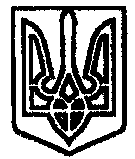 